Срок проведения антикоррупционной экспертизы 3 дняИВАНОВСКАЯ ОБЛАСТЬАДМИНИСТРАЦИЯ ЮЖСКОГО МУНИЦИПАЛЬНОГО РАЙОНАПОСТАНОВЛЕНИЕ (ПРОЕКТ)от                         №            -пг. ЮжаО внесении изменений в муниципальную программу «Экономическое развитие Южского муниципального района», утвержденную постановлением Администрации Южского муниципального района от 29.12.2017 № 1357-пВ соответствии со статьей 179 Бюджетного кодекса Российской Федерации, постановлением Администрации Южского муниципального района от 19.10.2016 № 680-п «Об утверждении Порядка разработки, реализации и оценки эффективности муниципальных программ Южского муниципального района и Южского городского поселения и отмене постановлений Администрации Южского муниципального района                           от 02.09.2013 № 719-п и Администрации Южского городского поселения           от 06.09.2013 № 490», решением Совета Южского муниципального района от 17.11.2020 № __ «О внесении изменений и дополнений в решение Совета Южского муниципального района от 20.12.2019  № 125 «О бюджете Южского муниципального района на 2020 год и на плановый период 2021 и 2022годов», Администрация  Южского  муниципального  района  п о с т а н о в л я е т:1. Внести в муниципальную программу «Экономическое развитие Южского муниципального района» (далее – Программа), утвержденную постановлением Администрации Южского муниципального района                              от 29.12.2017 г. № 1357-п, следующие изменения:1.1. Строку девятую таблицы раздела 1 «Паспорт муниципальной программы Южского муниципального района» Программы изложить в следующей редакции:1.2. В подпрограмме «Обеспечение финансирования работ по формированию земельных участков на территории Южского муниципального района», являющейся приложением 2 к Программе: - таблицу раздела 1 «Паспорт подпрограммы муниципальной программы Южского муниципального района» изложить в следующей редакции:- таблицу раздела 3 «Целевые индикаторы (показатели) подпрограммы» изложить в следующей редакции:- таблицу раздела 4 «Ресурсное обеспечение мероприятий подпрограммы, руб.» изложить в следующей редакции:2. Опубликовать настоящее постановление в официальном издании «Правовой Вестник Южского муниципального района» и на официальном сайте Южского муниципального района в информационно-телекоммуникационной сети «Интернет».Глава Южскогомуниципального района 		                                       	   В.И. Оврашко «Объемы ресурсного обеспечения программыОбщий объем бюджетных ассигнований: 2018 год – 1 619 986,22 руб., 2019 год – 1 684 000,00 руб.,2020 год – 1 266 000,00 руб.,2021 год – 1 519 000,00 руб.;2022 год – 1 019 000,00 руб.- бюджет Южского муниципального района:2018 год – 1 619 986,22 руб., 2019 год – 1 684 000,00 руб.,2020 год – 1 070 468,26 руб.,2021 год – 1 519 000,00 руб.;2022 год – 1 019 000,00 руб.-областной бюджет:2018 год — 0,00 руб.,2019 год — 0,00 руб.,  2020 год — 195 531,74 руб.,2021 год — 0,00 руб.,2022 год  -   0,00 руб.»«Наименование подпрограммыОбеспечение финансирования работ по формированию земельных участков на территории Южского муниципального районаСрок реализации подпрограммы2018-2022 г.г.Ответственный исполнитель подпрограммыКомитет по управлению муниципальным имуществом администрации Южского муниципального района Ивановской областиИсполнители  основных мероприятий (мероприятий) подпрограммыКомитет по управлению муниципальным имуществом администрации Южского муниципального района Ивановской областиЦель (цели) подпрограммы1.Увеличение эффективности использования земельных участков.Задачи подпрограммы1. Оформление права муниципальной собственности на земельные участки.2. Формирование достаточного количества земельных участков для последующего безвозмездного предоставления льготным категориям граждан.3. Формирование земельных участков с целью их последующего предоставления с торгов. 4.Уточнение границ земельных участков находящихся в муниципальной собственности.  5. Обеспечение прав граждан и юридических лиц на приобретение земельных участков в собственность и аренду.6. Установление  границ муниципальных образований, населенных пунктов для последующего внесения данных сведений в государственный кадастр недвижимости.7. Проведение комплексных кадастровых работ на территории Южского муниципального района.8. Формирование земельных участков из земель сельскохозяйственного назначения с целью вовлечения их в оборот.Объемы ресурсного обеспечения подпрограммыОбщий объем бюджетных ассигнований:2018 год – 849 166,67 руб.,2019 год – 1 010 000,00 руб.,2020 год – 575 000,00 руб.,2021 год -  610 000,00 руб.;2022 год – 110 000,00 руб.- бюджет Южского муниципального района:2018 год – 849 166,67 руб.,2019 год – 1 010 000,00 руб.,2020 год – 379 468,26 руб.,2021 год -  610 000,00 руб.;2022 год – 110 000,00 руб.- областной бюджет:2018 год — 0,00 руб.,2019 год — 0,00 руб.,  2020 год — 195 531,74 руб.,2021 год — 0,00 руб.,2022 год  -   0,00 руб.Ожидаемые результаты реализации подпрограммы- формирование земельных участков на территории Южского муниципального района;- вовлечение в оборот земель сельскохозяйственного назначения;- исправление кадастровых ошибок в отношении земельных участков из земель сельскохозяйственного назначения;- исправление кадастровых ошибок в отношении земельных участков в границах одного квартала ежегодно, в результате проведения комплексных кадастровых работ.»«№ п/пНаименование целевого индикатора (показателя)Ед. изм.2017 год2018год 2019год2020 год2021 год2022год1.Количество сформированных земельных участковшт.4030303513635»«№ п/пНаименование мероприятия/ источник ресурсного обеспеченияИсполнитель2018 год2019 год2020 год2021 год2022 годПодпрограмма, всего:Подпрограмма, всего:Подпрограмма, всего:Подпрограмма, всего:Подпрограмма, всего:Подпрограмма, всего:Бюджетные ассигнованияБюджетные ассигнования849 166,671010 000,00575 000,00610 000,00110 000,00110 000,00- Бюджет Южского муниципального района- Бюджет Южского муниципального района849 166,671010 000,00379 468,26610 000,00110 000,00110 000,00- Областной бюджет- Областной бюджет0,000,00195 531,740,000,000,001.Основное мероприятие «Управление и распоряжение земельными ресурсами»1.Основное мероприятие «Управление и распоряжение земельными ресурсами»КУМИ администрации Южского муниципального района Ивановской области849 166,671010 000,00575 000,00610 000,00110 000,00110 000,00Бюджетные ассигнованияБюджетные ассигнованияКУМИ администрации Южского муниципального района Ивановской области849 166,671010 000,00575 000,00610 000,00110 000,00110 000,00-Бюджет Южского муниципального района-Бюджет Южского муниципального районаКУМИ администрации Южского муниципального района Ивановской области849 166,671010 000,00379 468,26610 000,00110 000,00110 000,00-Областной бюджет-Областной бюджетКУМИ администрации Южского муниципального района Ивановской области0,000,00195 531,740,000,000,001.1Организация проведения кадастровых работ  и государственного кадастрового учета земельных участковКУМИ администрации Южского муниципального района Ивановской области475 500,000,000,000,000,001.1Бюджетные ассигнованияКУМИ администрации Южского муниципального района Ивановской области475 500,000,000,000,000,001.1Бюджет Южского муниципального районаКУМИ администрации Южского муниципального района Ивановской области475 500,000,000,000,000,001.2.Организация проведения кадастровых работ  в отношении земельных участков Южского муниципального района и проведение топографической съемки участков Южского муниципального районаКУМИ администрации Южского муниципального района Ивановской области0,00	660 000,00180 000,00245 181,8160 000,001.2.Бюджетные ассигнованияКУМИ администрации Южского муниципального района Ивановской области0,00660 000,00180 000,00245 181,8160 000,001.2.Бюджет Южского муниципального районаКУМИ администрации Южского муниципального района Ивановской области0,00660 000,00180 000,00245 181,8160 000,001.3.Проведение комплексных кадастровых работКУМИ администрации Южского муниципального района Ивановской области373 666,670,00245 000,00100 000,000,001.3.Бюджетные ассигнованияКУМИ администрации Южского муниципального района Ивановской области373 666,670,00245 000,00100 000,000,001.3.- Бюджет Южского муниципального районаКУМИ администрации Южского муниципального района Ивановской области373 666,670,0049 468,26100 000,000,001.3.- Областной бюджетКУМИ администрации Южского муниципального района Ивановской области0,000,00195 531,740,000,001.4.Разработка проектов планировки и межевания территории для проведения комплексных кадастровых работ на территории Южского муниципального районаКУМИ администрации Южского муниципального района Ивановской области0,00350 000,00150 000,00250 000,0050 000,001.4.Бюджетные ассигнованияКУМИ администрации Южского муниципального района Ивановской области0,0350 000,00150 000,00250 000,0050 000,001.4.Бюджет Южского муниципального районаКУМИ администрации Южского муниципального района Ивановской области0,0350 000,00150 000,00250 000,0050 000,001.5Образование земельных участков, государственная собственность на которые не разграничена, образованных из состава земель сельскохозяйственного назначения с целью последующего оформления прав на нихКУМИ администрации Южского муниципального района Ивановской области0,000,000,0014 252,530,001.5Бюджетные ассигнованияКУМИ администрации Южского муниципального района Ивановской области0,000,000,0014 252,530,001.5- бюджет Южского муниципального районаКУМИ администрации Южского муниципального района Ивановской области0,000,000,0014 252,530,001.5- областной бюджетКУМИ администрации Южского муниципального района Ивановской области0,000,000,000,000,001.6Образование земельных участков из состава земель сельскохозяйственного назначения, выделенных в счет земельных долей, находящихся в муниципальной собственностиКУМИ администрации Южского муниципального района Ивановской области0,000,000,00565,660,001.6Бюджетные ассигнованияКУМИ администрации Южского муниципального района Ивановской области0,000,000,00565,660,001.6- бюджет Южского муниципального районаКУМИ администрации Южского муниципального района Ивановской области0,000,000,00565,660,001.6- областной бюджетКУМИ администрации Южского муниципального района Ивановской области0,000,000,000,000,00»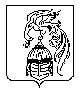 